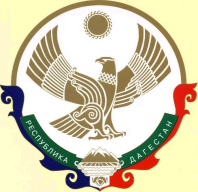 РЕСПУБЛИКА ДАГЕСТАНМуниципальное  казенное Общеобразовательное учреждение «Средняя общеобразовательная школа №3»  г. Южно-сухокумск   368890, РД, п.Восточный Сухокумск                                                           е-mail:vostoksuh@mail.ru      П Р И К А З   № 7/1                                                                             от     12.05.2022 г.                                                                                                                                 «О порядке  окончания 2021- 2022 учебного года и проведении государственной  итоговой     аттестации  учащихся ».           В соответствии  учебным планом и календарным графиком на 2021-2022 учебный год  и в целях организованного окончания  учебного года, объективного проведения промежуточной и  итоговой аттестации учащихсяПРИКАЗЫВАЮ:Завершить учебный процесс в 2021-202 учебном году:  в 1х, 9х,11х классах   - 20 мая 2022года;   во 2х-8х, 10х классов -30 мая 2022  года.  2. Утвердить план мероприятий по завершению 2021-202 учебного года.3.Установить сроки проведения следующих мероприятий:Проведение традиционного праздника «Последний звонок» в  – 21.05.2022 года .Зам директора по УВР Гульбагандовой Х.Ш.:Составить отчет об итогах образовательной деятельности в 2021-2022 учебном году по установленной форме в срок до 31 мая 2022 года, отчет о результатах  государственной (итоговой) аттестации выпускников 9,11 классов до 28 июня 2022года.В соответствии с подпунктом 16 п.2 ст.32 Закона РФ «Об образовании в РФ» провести промежуточную аттестацию (статья 58 ФЗ «Об образовании РФ»)  в 2-8 и 10 классах без прекращения образовательного процесса в соответствии сУставом школы и решением педагогического совета в форме итоговых письменных работ.7.  Классным  руководителям  сдать  журналы и годовые  ведомости  учета  успеваемости заместителю  директора  по УВР    до  31мая. 8. Контроль за исполнением  настоящего приказа возложить на зам. директора по УВР  Гульбагандовой Х.Ш.                         Директор               МКОУ «СОШ №3»                            /Гаджимусаев С.Г./      